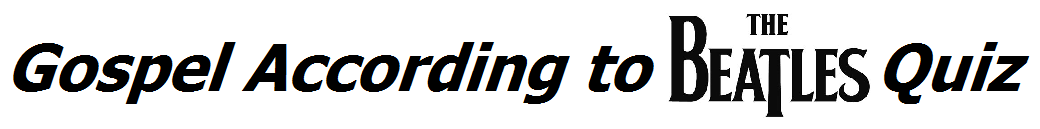 Answer the following questions thoroughly in 3-5 complete sentences each.  Do not restate the question as your answer, be thorough, use specific examples, and do no use any text language.  You may use Eyel Regev’s article, Lennon and Jesus: Secularization and the Transformation of Religion and the unit power points on the course Web site to assist you.In a 1966 interview John Lennon charged the Beatles were “More popular than Jesus.”  What was the intention behind John Lennon’s “More popular than Jesus” statement, and why was it so controversial for its time?In Eyel Regev’s article, Lennon and Jesus: Secularization and the Transformation of Religion, Regev argues that Imagine is Lennon’s most forceful, ideological song.  Clearly explain the ideology of John Lennon’s Imagine as it pertains to religious principles.The Beatles sought to advance a message of love as a humanitarian value.  The song All You Need Is Love expresses this ideology.  How does this ideology of secular humanism relate to the expectations of the major religions of the world?